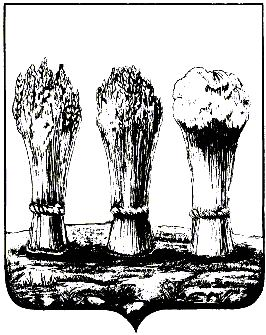 АДМИНИСТРАЦИЯ ЛЕНИНСКОГО РАЙОНА ГОРОДА ПЕНЗЫПРИКАЗот 04.06.2020 № 127О  внесении изменений в административный регламент осуществления муниципального контроля за соблюдением юридическими лицами и индивидуальными предпринимателями правил благоустройства на территории Ленинского района города Пензы, утвержденный приказом администрации Ленинского района города Пензы от 29.10.2019 № 279Руководствуясь Федеральным законом от 26.12.2008 № 294-ФЗ «О защите прав юридических лиц и индивидуальных предпринимателей при осуществлении государственного контроля (надзора) и муниципального контроля», П Р И К А З Ы В А Ю :1. Внести в административный регламент осуществления муниципального контроля за соблюдением юридическими лицами и индивидуальными предпринимателями правил благоустройства на территории Ленинского района города Пензы, утвержденный приказом администрации Ленинского района города Пензы от 29.10.2019 № 279, (далее - регламент) следующие изменения:1.1. Пункты 1.2.2. и 1.2.3. регламента изложить в следующей редакции:«1.2.2. Должностными лицами администрации района, осуществляющими муниципальный контроль, являются:- заместитель главы администрации, координирующий вопросы благоустройства;- начальник отдела благоустройства территорий;- заместитель начальника отдела благоустройства территорий;- заведующий сектором отдела благоустройства территорий;- заведующий сектором коммунальной инспекции отдела благоустройства территорий;- главный специалист отдела благоустройства территорий.1.2.3. Должностными лицами администрации района, имеющими право составлять протоколы об административных правонарушениях, предусмотренных статьями 3.1, 3.2, 3.3. Закона Пензенской области от 02.04.2008 № 1506-ЗПО «Кодекс Пензенской области об административных правонарушениях», частями 1 и 2 статьи 19.4.1. частью 1 статьи 19.5. Кодекса Российской Федерации об административных правонарушениях в рамках осуществления муниципального контроля являются:- заместитель главы администрации, координирующий вопросы благоустройства;- начальник отдела благоустройства территорий;- заместитель начальника отдела благоустройства территорий;- заведующий сектором отдела благоустройства территорий;- заведующий сектором коммунальной инспекции отдела благоустройства территорий;- главный специалист отдела благоустройства территорий.».1.2. Пункт 1.3.1. регламента изложить в следующей редакции:«1.3.1. Нормативные правовые акты, регулирующие осуществление муниципального контроля:- Федеральный закон от 26.12.2008 № 294-ФЗ «О защите прав юридических лиц и индивидуальных предпринимателей при осуществлении государственного контроля (надзора) и муниципального контроля»;- приказ Минэкономразвития России от 30.04.2009 № 141 «О реализации положений Федерального закона «О защите прав юридических лиц и индивидуальных предпринимателей при осуществлении государственного контроля (надзора) и муниципального контроля»;- Решение Пензенской городской Думы от 26.06.2009 № 66-7/5 «Об утверждении Правил благоустройства, соблюдения чистоты и порядка в городе Пензе».».1.3. Пункт 1.3.2. регламента изложить в следующей редакции:«1.3.2. В целях предупреждения нарушений юридическими лицами и индивидуальными предпринимателями обязательных требований, требований, установленных муниципальными правовыми актами, устранения причин, факторов и условий, способствующих нарушениям обязательных требований, требований, установленных муниципальными правовыми актами, должностные лица, указанные в пункте 1.2.2. регламента, осуществляют мероприятия по профилактике нарушений обязательных требований, требований, установленных муниципальными правовыми актами, в соответствии с ежегодно утверждаемой администрацией района программой профилактики нарушений.В целях профилактики нарушений обязательных требований, требований, установленных муниципальными правовыми актами, должностные лица, указанные в пункте 1.2.2. регламента:- осуществляют мероприятия по профилактике нарушений обязательных требований, требований, установленных муниципальными правовыми актами;- обеспечивают размещение и актуализацию перечня нормативных правовых актов, указанных в пункте 1.3.1. регламента, на интернет-странице администрации района официального сайта администрации города Пензы в информационно-телекоммуникационной сети «Интернет»;- осуществляют информирование юридических лиц, индивидуальных предпринимателей по вопросам соблюдения обязательных требований, требований, установленных муниципальными правовыми актами, в том числе посредством разработки и опубликования руководств по соблюдению обязательных требований, требований, установленных Правилами благоустройства, соблюдения чистоты и порядка в городе Пензе, утвержденных решением Пензенской городской Думы от 26.06.2009 № 66-7/5, проведения семинаров и конференций, разъяснительной работы в средствах массовой информации и иными способами. В случае изменения обязательных требований, требований, установленных муниципальными правовыми актами, должностные лица, указанные в пункте 1.2.2. регламента, подготавливают и распространяют комментарии о содержании новых нормативных правовых актов, устанавливающих обязательные требования, требования, установленные муниципальными правовыми актами, внесенных изменениях в действующие акты, сроках и порядке вступления их в действие, а также рекомендации о проведении необходимых организационных, технических мероприятий, направленных на внедрение и обеспечение соблюдения обязательных требований, требований, установленных муниципальными правовыми актами;- обеспечивают регулярное (не реже одного раза в год) обобщение практики осуществления муниципального контроля за соблюдением юридическими лицами и индивидуальными предпринимателями Правил благоустройства, соблюдения чистоты и порядка в городе Пензе, утвержденных решением Пензенской городской Думы от 26.06.2009 № 66-7/5, и размещение на интернет-странице администрации района официального сайта администрации города Пензы в информационно-телекоммуникационной сети «Интернет» соответствующих обобщений, в том числе с указанием наиболее часто встречающихся случаев нарушений обязательных требований, требований, установленных муниципальными правовыми актами, с рекомендациями в отношении мер, которые должны приниматься юридическими лицами, индивидуальными предпринимателями в целях недопущения таких нарушений;- выдают предостережения о недопустимости нарушения обязательных требований в соответствии с частями 5 - 7 статьи 8.2. Федерального закона от 26.12.2008 № 294-ФЗ «О защите прав юридических лиц и индивидуальных предпринимателей при осуществлении государственного контроля (надзора) и муниципального контроля» в порядке, установленном Правилами составления и направления предостережения о недопустимости нарушения обязательных требований, подачи юридическим лицом, индивидуальным предпринимателем возражений на такое предостережение и их рассмотрения, уведомления об исполнении такого предостережения, утвержденными постановлением Правительства Российской Федерации от 10.02.2017 № 166. Форма предостережения установлена приложением № 5 к регламенту.».1.4. Пункт 1.4.2. регламента изложить в следующей редакции:«1.4.2. Предмет муниципального контроля:- содержание территорий общего пользования и порядка пользования такими территориями; - содержание и восстановление элементов благоустройства, в том числе после проведения земляных работ; - размещение и содержание детских и спортивных площадок, площадок для выгула животных; - организация пешеходных коммуникаций, в том числе тротуаров, аллей, дорожек, тропинок; - уборка территории Ленинского района города Пензы, в том числе в зимний период; -участие собственников и (или) иных законных владельцев зданий, строений, сооружений, земельных участков (за исключением собственников и (или) иных законных владельцев помещений в многоквартирных домах, земельные участки под которыми не образованы или образованы по границам таких домов) в содержании прилегающих территорий; - проведение земляных работ.».1.5. Пункт 1.7.1. регламента изложить в следующей редакции:«1.7.1. Результатами осуществления муниципального контроля за соблюдением Правил являются:- составление акта проверки (далее - акт) в двух экземплярах по типовой форме, установленной приказом Минэкономразвития России от 30.04.2009 № 141 «О реализации положений Федерального закона «О защите прав юридических лиц и индивидуальных предпринимателей при осуществлении государственного контроля (надзора) и муниципального контроля»;- выдача предписания в двух экземплярах по форме, установленной приложением № 2 к регламенту, об устранении выявленного нарушения требований Правил (далее - предписание);- составление акта о невозможности проведения проверки (далее – акт о невозможности проведения проверки) по форме, установленной приложением № 3 к регламенту;- составление протокола об административном правонарушении, предусмотренном статьями 3.1, 3.2, 3.3. Кодекса Пензенской области об административных правонарушениях (Закон Пензенской области от 02.04.2008 № 1506-ЗПО);- составление протокола об административном правонарушении, предусмотренном частями 1 и 2 статьи 19.4.1. Кодекса Российской Федерации об административных правонарушениях;- составление протокола об административном правонарушении, предусмотренном частью 1 статьи 19.5. Кодекса Российской Федерации об административных правонарушениях.».1.6. Пункт 1.8.1. регламента изложить в следующей редакции:«1.8.1. Исчерпывающий перечень документов и (или) информации, истребуемых в ходе проверки лично у проверяемого юридического лица, индивидуального предпринимателя:- документы, подтверждающие полномочия руководителя, иного должностного лица или уполномоченного представителя юридического лица, индивидуального предпринимателя, его уполномоченного представителя;- документ, удостоверяющий личность руководителя, иного должностного лица или уполномоченного представителя юридического лица, индивидуального предпринимателя, его уполномоченного представителя (в случае отсутствия – копия такого документа);- копии документов, подтверждающих выполнение работ по благоустройству, проведение мероприятий по выполнению обязательных требований и требований, установленных муниципальными правовыми актами;- документы (копии документов), подтверждаюшие выполнение выданного предписания:- документы юридического лица, индивидуального предпринимателя о назначении лица, ответственного за благоустройство;- договор на оказание услуг по обращению с твердыми коммунальными отходами.».1.7. Абзац первый пункта 2.2.1. регламента изложить в следующей редакции:«2.2.1. Срок проведения каждой из проверок, предусмотренных регламентом, не может превышать двадцать рабочих дней.».1.8. Абзац третий пункта 3.2.3. регламента изложить в следующей редакции:«- проведение плановой документарной проверки и (или) плановой выездной проверки в сроки, установленные приказом о ее проведении. Должностные лица, ответственные за выполнение административного действия: начальник отдела благоустройства территорий; заместитель начальника отдела благоустройства территорий; заведующий сектором отдела благоустройства территорий.».1.9. Пункт 3.2.6. регламента изложить в следующей редакции:«3.2.6. Результат административного действия:- составление акта;- выдача предписания;- составление акта о невозможности проведения проверки;- составление протокола об административном правонарушении, предусмотренном частями 1 и 2 статьи 19.4.1. Кодекса Российской Федерации об административных правонарушениях;- составление протокола об административном правонарушении, предусмотренном статьями 3.1, 3.2, 3.3. Кодекса Пензенской области об административных правонарушениях (Закон Пензенской области от 02.04.2008 № 1506-ЗПО).».1.10. Приложение № 2 «Предписание об устранении выявленных нарушений» к регламенту изложить в новой редакции согласно приложению № 1 к настоящему приказу.1.11. Дополнить регламент приложением № 4 «Акт о невозможности проведения проверки», приложением № 5 «Предостережение о недопустимости нарушения обязательных требований» согласно приложению № 2 к настоящему приказу.2. Настоящий приказ действует в части, не противоречащей законодательству, регулирующему отношения в области организации и осуществления государственного контроля (надзора), муниципального контроля и защиты прав юридических лиц и индивидуальных предпринимателей при осуществлении государственного контроля (надзора), муниципального контроля.3. Настоящий приказ опубликовать в муниципальной газете «Пенза» и разместить на интернет - странице администрации Ленинского района города Пензы официального сайта администрации города Пензы в информационно-телекоммуникационной сети «Интернет».4. Контроль за выполнением настоящего приказа возложить на заместителя главы администрации Ленинского района города Пензы, координирующего вопросы благоустройства.Приложение № 1 к приказу администрации Ленинского района города Пензыот 04.06.2020 № 127«Приложение № 2к административному регламентуосуществления муниципального контроля за соблюдением юридическими лицами и индивидуальными предпринимателямиправил благоустройства на территории Ленинского района города Пензы ___________________________________________________________________________                          (наименование органа государственного контроля (надзора) или органа                                                                   муниципального контроля)_________________________________(наименование юридического лица, индивидуального предпринимателя,расположенного по адресу:)_______________________________(адрес фактического осуществления деятельности)Предписаниеоб устранении выявленных нарушений«__»_____________ 20__ г.                                                                                                                             (дата составления предписания)   В  период  с  "___"  ________ по "___" ________ 20___ года на основании приказа  администрации Ленинского района города Пензы  от "___" ______ 20___г. N __________ должностными лицами, уполномоченным на проведение проверки:     проведена         __________________________________________________(наименование проверки)___________________________________________________________________________  (наименование юридического лица, индивидуального предпринимателя)    В результате проверки выявлены следующие нарушения:______________________________________________________________________________________________________________________________________________________   (перечень выявленных нарушений с указанием несоответствия требований                       нормативного правового акта)(Акт проверки от "___" __________ 20___з г. N _________)    На  основании  изложенного,  в  соответствии со статьей 2 Федерального закона от 26.12.2008 N 294-ФЗ «О защите прав юридических лиц и индивидуальных предпринимателей при осуществлении государственного контроля (надзора) и муниципального контроля», администрация Ленинского района города Пензы предписывает:       1. Устранить выявленные нарушения в срок "______" ____________ 20___ г.    2.  Отчет  об  исполнении  предписания  с приложением копий документов,подтверждающих   исполнение   предписания,   представить   в администрацию Ленинского района города Пензы по адресу: г. Пенза, ул. Пушкина, д. 29а, в срок до "___" __________ 20___ года.    Неисполнение   настоящего   предписания  в  установленный  срок  влечетответственность,  установленную  законодательством  Российской   Федерации.    Предписание  может  быть  обжаловано  в  установленном законом порядке.Обжалование   не   приостанавливает   исполнение  настоящего   предписания.Подписи должностных лиц:              ______________________________ Ф.И.О.                                      ______________________________ Ф.И.О.С предписанием ознакомлен(а):___________________________________________________________________________     (наименование юридического лица, индивидуального предпринимателя, его уполномоченного представителя) Дата вручения предписания                     "____" _____________ 20____ г.                                                           ________________                                                              (подпись)»Приложение № 2к приказу администрации Ленинского района города Пензыот 04.06.2020 № 127«Приложение № 4к административному регламентуосуществления муниципального контроля за соблюдением юридическими лицами и индивидуальными предпринимателямиправил благоустройства на территории Ленинского района города Пензы___________________________________________________________________________                          (наименование органа государственного контроля (надзора) или органа                                                                   муниципального контроля)                                                                                                                      «__»_____________ 20__ г.                                                                                                                             (дата составления акта)                                                 _______________________                                                (время составления акта) Акто невозможности проведения проверкиПри проведении _________________________ выездной проверки в отношении                                  (плановой/внеплановой)__________________________________________________________________________________                                                   (наименование юридического лица,  фамилия, имя, отчество (последнее - при наличии) индивидуального предпринимателя, ИНН/ОГРНИП)по адресу:     ___________________________________________________________________________                                                                 (место проведения проверки)на основании: __________________________________________________________________________                                           (вид документа с указанием реквизитов (номер, дата))уведомленного о проведении проверки в порядке, установленном Федеральным законом № 294-ФЗ  «О защите прав юридических лиц и индивидуальных предпринимателей при осуществлении государственного контроля (надзора) и муниципального контроля»должностными лицами, уполномоченными на проведение проверки: __________________________________________________________________________________                   (Ф.И.О. должностных лиц, проводящих проверку, занимаемые ими должности)__________________________________________________________________________________установлено, что проведение проверки невозможно в связи:__________________________________________________________________________________(отсутствие индивидуального предпринимателя, его уполномоченного представителя, руководителя или иного должностного лица юридического лица,   фактическое неосуществление деятельности юридическим лицом, индивидуальным предпринимателем, иные действия (бездействие) индивидуального предпринимателя, его уполномоченного представителя, руководителя или иного должностного лица юридического лица).Подписи должностных лиц:            ______________________________ Ф.И.О.».Приложение № 5к административному регламентуосуществления муниципального контроля за соблюдением юридическими лицами и индивидуальными предпринимателямиправил благоустройства на территории Ленинского района города Пензы ___________________________________________________________________________                          (наименование органа государственного контроля (надзора) или органа                                                                   муниципального контроля)Предостережениео недопустимости нарушения обязательных требований                                                                                                            от   «____»_____________ 20__ г.                                                                                                         (дата составления предостережения)____________________________________________________________(наименование юридического лица, фамилия, имя, отчество (при наличии) индивидуального предпринимателя)________________________________________________________________________________________________________________________________________(информация о том, какие действия (бездействие) юридического лица, индивидуального предпринимателя приводят или могут привести к нарушению обязательных требований, требований, установленных муниципальными правовыми актами)________________________________________________________________________________________________________________________________________ (указание на обязательные требования, требования, установленные муниципальными правовыми актами, нормативные правовые акты, включая их структурные единицы, предусматривающие указанные требования)На  основании вышеизложенного, руководствуясь пунктом 4 части 2, частями 5 - 7  статьи  8.2  Федерального  закона  от 26.12.2008 N 294-ФЗ "О защите прав юридических   лиц   и  индивидуальных  предпринимателей  при  осуществлении государственного  контроля  (надзора)  и  муниципального  контроля", Правил составления   и  направления  предостережения  о  недопустимости  нарушения обязательных   требований,   подачи   юридическим   лицом,   индивидуальным предпринимателем  возражений  на  такое  предостережение и их рассмотрения, уведомления    об    исполнении    такого   предостережения,   утвержденных постановлением  Правительства  Российской  Федерации  от  10.02.2017 N 166, предлагаю:    1.  Принять  меры  по  обеспечению  соблюдения обязательных требований, установленных_______________________________________________________________________________________________________________________________________.  (предложение юридическому лицу, индивидуальному предпринимателю принять меры по обеспечению соблюдения   обязательных требований, требований, установленных    муниципальными правовыми актами)2.  Направить в администрацию Ленинского района города Пензы уведомление об исполнении предостережения в срок до "___"________20__ г.Уведомление   об   исполнении   предостережения,   а  также  возражения представляются  нарочно,  направляются  почтой по адресу: г. Пенза, ул. Пушкина, д. 29 а, либо по электронной почте: ______________________________________________________________________.___________________ _______________________       __________________      Должность            Подпись                     (Ф.И.О.)».    Предостережение  мне  объявлено,  его сущность и право на обжалование в порядке,  установленном  постановлением  Правительства Российской Федерации от  10.02.2017  N  166  "Об  утверждении  Правил  составления и направления предостережения  о недопустимости нарушения обязательных требований, подачи юридическим  лицом,  индивидуальным  предпринимателем  возражений  на такое предостережение   и  их  рассмотрения,  уведомления  об  исполнении  такого предостережения", разъяснены и понятны.                         __________________________________________________(подпись лица, которому объявлено предостережение)                             Дата ознакомления "___" ___________ 20___ годаГлава администрацииН.Б. МосквитинаФ.И.О.Должность